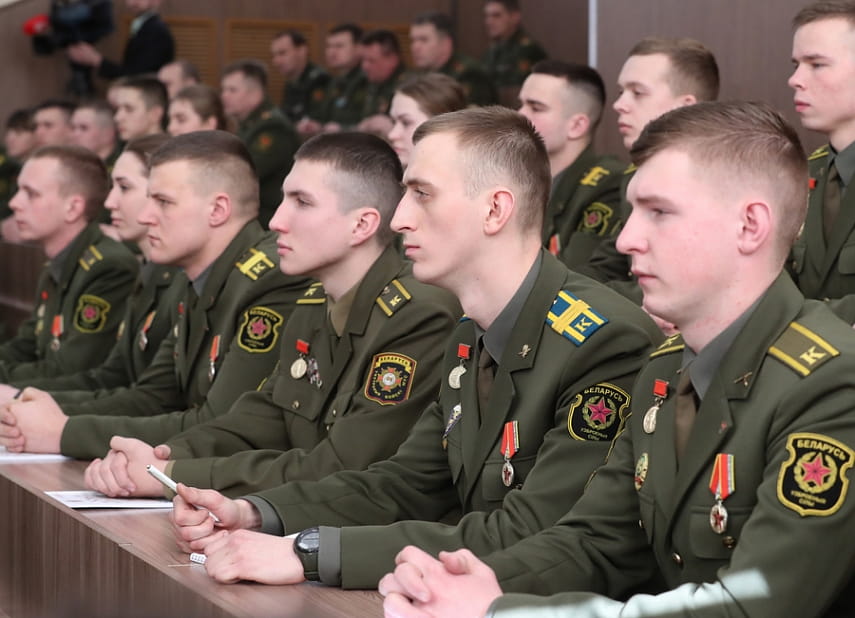 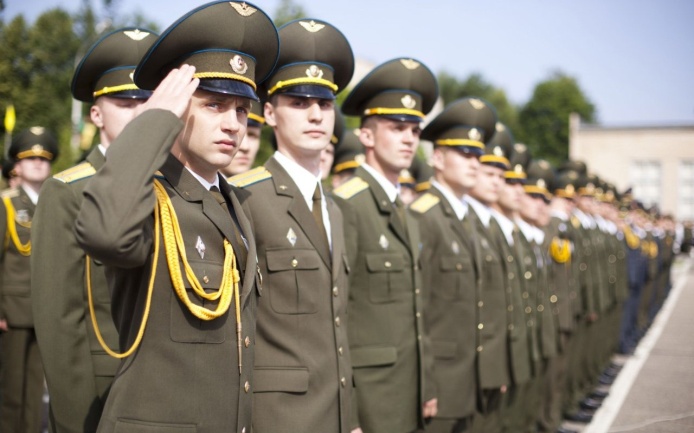 МЕРОПРИЯТИЯ ВОЕННО-ПРОФЕССИОНАЛЬНОЙОРИЕНТАЦИИ ГРАЖДАН октябрь – декабрьГОРОД МИНСК:МИНСКАЯ ОБЛАСТЬ:ВИТЕБСКАЯ ОБЛАСТЬ:ГОМЕЛЬСКАЯ ОБЛАСТЬ:БРЕСТСКАЯ ОБЛАСТЬ:ГРОДНЕНСКАЯ ОБЛАСТЬ:МОГИЛЕВСКАЯ ОБЛАСТЬ:* кроме спланированных мероприятий, по согласованию с руководством учреждений образования будут организованы встречи (беседы) с учащимися;* интересующие вопросы по проведению указанных мероприятий можно уточнить в военном комиссариате по месту жительства.6 октябряВыездной «День открытых дверей» в военно-медицинском институте в УО «Белорусский государственный медицинский университет»+37529 1062029Катульский И.Н.12 октября,15 ноября,
19 декабряВыставка стрелкового и холодного оружия в 3620 артиллерийской базе вооружения+37529 7020257Малинов А.А.14 октября«День открытых дверей» на военном факультете
в Белорусском государственном университете+37529 7451417Ковеня Ю.С.21 октября,18 ноября«День открытых дверей» на военно-техническом факультете в Белорусском национальном техническом университете+37529 7805235Скиба М.П.21 октября,18 ноября,
16 декабря«День открытых дверей» на военном факультете в УО «Белорусская государственная академия авиации»+37529 5680451Мочалов Д.Ю.26-27 октябряАкция «Один день из жизни курсанта» на военном факультете в УО «Белорусский государственный университет информатики и радиоэлектроники»+37517 2938491Утин Л.Л.28 октября«День открытых дверей» в УО «Военная академия Республики Беларусь»+37517 2874922Кабанович С.Н.28 октября«День открытых дверей» на военном факультете в УО «Белорусский государственный университет информатики
и радиоэлектроники»+37517 2938491Утин Л.Л.1 ноября«День открытых дверей» в противоминном центре Вооруженных Сил+37529 5283016Лобановский Р.С.11 ноября«День открытых дверей (для кадетов)» в УО «Военная академия Республики Беларусь»+37517 2874922Кабанович С.Н.17 ноябряАкция «Один день из жизни курсанта» на военно-техническом факультете в Белорусском национальном техническом университете+37529 7805235Скиба М.П.18 ноябряТоржественные мероприятия, посвященные «Дню ракетных войск и артиллерии», в 56 отдельном полку связи+37517 2086221Кристалев К.В.15 декабряТоржественные мероприятия, посвященные годовому празднику воинской части, в 56 отдельном полку связи+37517 2086221Кристалев К.В.декабрь«День открытых дверей» в 31 навигационно-топографическом центре+37529 777151626 октября«День открытых дверей» в 5 отдельной бригаде специального назначения, г. Марьина Горка+37533 6344517Шарупич А.С.26 октября10.00 – 16.00,20 декабря10.00 – 16.00«День открытых дверей» в 391 артиллерийской базе боеприпасов, н.п. Бобр+37544 7760551Булыга А.М.3 ноября«День открытых дверей» в 153 отдельной радиотехнической бригаде (особого назначения), г. Воложин+37529 1097789Залога А.А.5 ноябряТоржественные мероприятия, посвященные «Дню военной разведки», в 5 отдельной бригаде специального назначения,
г. Марьина Горка+37533 6344517Шарупич А.С.6 ноября«День открытых дверей» в 602 базе ремонта и хранения (войск РХБЗ), г. Старые Дороги+37529 6876466Мухин А.Г.9 ноября«День открытых дверей» в 10 отдельном батальоне РЭБ,
г. Борисов+37533 7018832Криштон С.В.9 ноября«День открытых дверей» в 110 отдельном полку материального обеспечения,г. Борисов+37533 3009839Яремовский В.Р.11 ноября«День открытых дверей» в 25 арсенале, н.п. Новоколосово+37533 6635030Козловский С.М.17 ноября«День открытых дверей» в 1100 базе хранения и ремонта техники службы горючего, н.п. Михановичи+37529 5265106Петров А.Н.25 ноября«День открытых дверей» в 65 автомобильной бригаде транспортных войск, г. Жодино+3751775 63998Голубев Е.А.25 ноября«День открытых дверей» в 30 отдельной железнодорожной бригаде транспортных войск, г. Слуцк+3751795 57209Грак М.И.25 ноября«День открытых дверей» в 8 бригаде РХБЗ,
г. Старые Дороги+37529 1849333Козловский Ю.Э.28 ноября«День открытых дверей» в 969 базе резерва танков, н.п. Уречье+37529 1963773Гаврилов А.Н.9 декабря12.00 – 14.00«День открытых дверей» в 49 радиотехнической бригаде,
г.п. Мачулищи+37529 9435008Юхневич  Ю.Т.14 декабря«День открытых дверей» в 1371 инженерной базе,
н.п. Красное+37529 5649203Кравченко О.С.20 декабря«День открытых дверей» в 2336 базе хранения вещевого имущества, г. Борисов+37544 7996210Ткаченко А.С.23 декабря«День открытых дверей» в 2780 базе горючего,
н.п. Городище+37529 3580462Казаков А.Н.23 декабря«День открытых дверей» в 202 химмотологическом центре горючего, н.п. Городище+37529 3580462Казаков А.Н.29 декабряТоржественные мероприятия, посвященные «Дню воинской части», в 5 отдельной бригаде специального назначения,
г. Марьина Горка+37533 6344517Шарупич А.С.27 октября,
2 декабря«День открытых дверей» в 2289 отдельном радиотехническом батальоне, н.п. Тросница+37529 7102749Шаршавицкий О.С.28 октября«День открытых дверей» в 377 зенитном ракетном полку,
н.п. Зеленка+37533 6128633Бородавич И.В.31 октября«День открытых дверей» в 191 группе артиллерии,
н.п. Заслоново +37544 5879699Барабанов А.А.7-10 ноябряТоржественные мероприятия, посвященные «Дню освобождения Лиозненщины от немецко-фашистских захватчиков», н.п. Лиозно+37529 7383422Рыбакова С.Д.22 ноября10.00 – 12.00Посещение музея «Витебский городской музей воинов-интернационалистов», г. Витебск+375212 623430Петрова А.И.24 ноября11.00 – 13.00Торжественные мероприятия, посвященные «Дню освобождения г. Городка и Городокского района от немецко-фашистских захватчиков», г. Городок+37529 2163881Сацук В.В.ноябрь«День открытых дверей» в 3609 артиллерийском складе боеприпасов, н.п. Боровка+37529 8940828Гирин К.А.6 октября,24 ноября«День открытых дверей» в 1868 артиллерийской базе вооружения, г. Гомель+37529 3117810Михайлов А.А.25 октября,9 ноября,12 декабря«День открытых дверей» в 1393 артиллерийской базе боеприпасов, н.п. Прибор+37529 5757389Денисенок А.В.25-27 октября,8-10, 22-24 ноября,6-8, 20-22 декабря«День открытых дверей» в 43 арсенале, г. Добруш+37529 7037479Каптюг А.Ф.28 октября,16 декабря«День открытых дверей» на военно-транспортном факультете в УО «Белорусский государственный университет транспорта»+37529 1117056Виниченко Е.В.24 ноября«День открытых дверей» в 2766 базе горючего,
н.п. Красный Берег+37529 1075833Артемчик В.И.25 ноябряВстреча с учащимися по вопросам поступления 
в вузы на базе Литвиновичской средней школы,
н.п. Литвиновичи+37529 7085296+37544 70852967 октября10.00 – 14.00Торжественные мероприятия, посвященные «Дню города», г. Малорита+3751651 20703Правдин А.В.13 октября17 ноября«День открытых дверей» в 111 артиллерийской бригаде,
г. Брест+37529 8872563Филипчик П.А.20 октябряВыездной «День открытых дверей» на военно-техническом факультете в Белорусском национальном техническом университете, г. Кобрин+37529 7577043Позняк С.А.25 октябряВстреча с учащимися и их родителями по вопросам поступления в вузы на базе районного дома культуры,
д. Черни+37529 7936233Потапчук С.В.31 октября«День открытых дверей» в 46 арсенале, н.п. Бронная Гора+37529 7216793Ильченко А.А.25 ноябряВыездной «День открытых дверей» на военно-техническом факультете в Белорусском национальном техническом университете, г. Брест+37529 7577043Позняк С.А.12 декабря«День открытых дверей» в 2657 базе горючего,
г. Барановичи+37529 1075833Новик С.Н.15 декабряКинолекторий с показом кинофильмов о профессиях военного в кинотеатре «Октябрь», г. Лунинец+3751647 62649Клюкач Р.П.15 декабря«День открытых дверей» в 48 отдельном батальоне РЭБ,
г. Брест+37529 8872563Филипчик П.А.2 октября«День открытых дверей» в 108 отдельном полку материального обеспечения, г. Новогрудок+37529 8872563Филипчик П.А.5 октября«День открытых дверей» в военном комиссариате Зельвенского района, г.п. Зельва+3751564 73187Шишко Е.А.14 октября«День открытых дверей» на военном факультете в УО «Гродненский государственный университет им. Я.Купалы»+37533 3495917Скиба Е.А.20 октябряТоржественные мероприятия, посвященные «Дню
образования войск связи», в 11 отдельной механизированной бригаде,г. Гродно+37529 8872563Филипчик П.А.20 октября«День открытых дверей» в 74 отдельном полку связи,
г. Гродно+37529 8872563Филипчик П.А.27 октября,
25 ноябряс 14.00«День открытых дверей» в 1 зенитном ракетном полку,
г. Гродно+37529 5165052Дербук С.Э.4 ноября«День открытых дверей» в 22 отдельной роте специального назначения, г. Гродно+37529 8872563Филипчик П.А.5 ноябряТоржественные мероприятия, посвященные «Дню военной разведки», в 11 отдельной механизированной бригаде,
г. Гродно+37529 8872563Филипчик П.А.6 ноября10.00 – 12.00«День открытых дверей» в 2285 отдельном радиотехническом батальоне 8 радиотехнической бригады, н.п. Ратичи+3751513 75049Кухарчик Т.А.6-11 ноября«День открытых дверей» в 557 инженерной бригаде,
г. Гродно+37529 8872563Филипчик П.А.18 ноября«День открытых дверей» в 116 гвардейской штурмовой авиационной базе, г. Лида+37544 5137762Юшкевич Е.В.19 ноябряТоржественные мероприятия, посвященные «Дню ракетных войск и артиллерии», в 841 группе артиллерии, г. Гродно+37529 8872563Филипчик П.А.1 декабря«День открытых дверей» в 255 отдельном радиотехническом полку (особого назначения), г. Новогрудок+37529 1097789Залога А.А.19 ноября«День открытых дверей» в 465 ракетной бригаде,
г. Осиповичи+37529 8404049Авдей А.Л.19 ноября«День открытых дверей» в 336 реактивной артиллерийской бригаде, г. Осиповичи+37529 3684184Зайцев А.В.19 ноября«День открытых дверей» в 51 артиллерийской бригаде,
г. Осиповичи+37533 3342450Прокопчик В.В.19 ноябряВыставка вооружения и военной техники, г. Осиповичи+37529 1857904Ратушный А.Ю.23 ноября«День открытых дверей» в 2783 базе хранения и утилизации бронетанкового имущества, н.п. Голынец+37529 7496039Сидык А.В.16 декабря«День открытых дверей» в 1562 технической ракетной базе,
н.п. Лапичи+37529 7439737Ёлкин В.Н.15 декабря10.00 – 15.00Встреча с учащимися Кировского района по вопросам поступления в вузы, г. Осиповичи+37529 8404049Авдей А.Л.